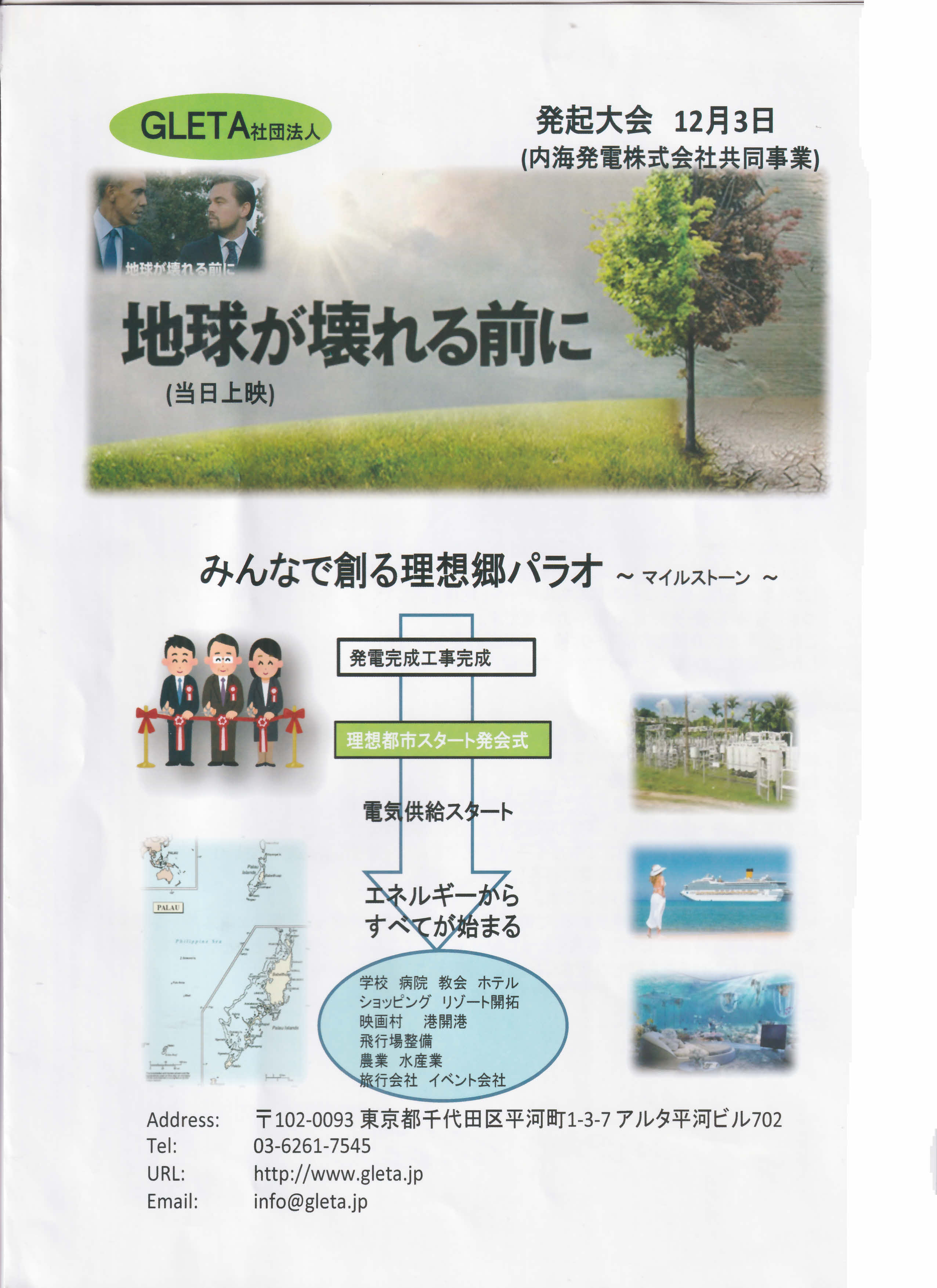 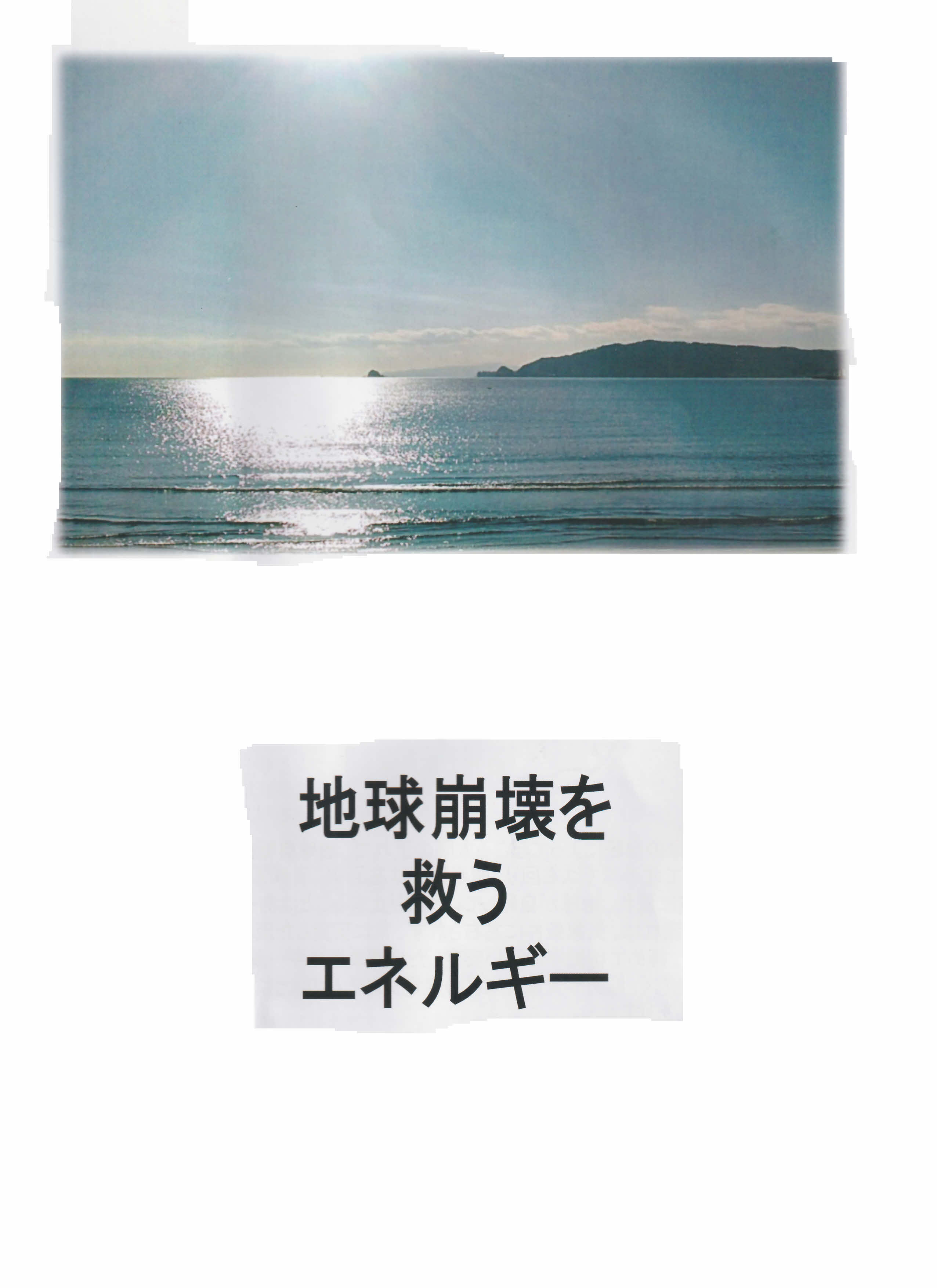 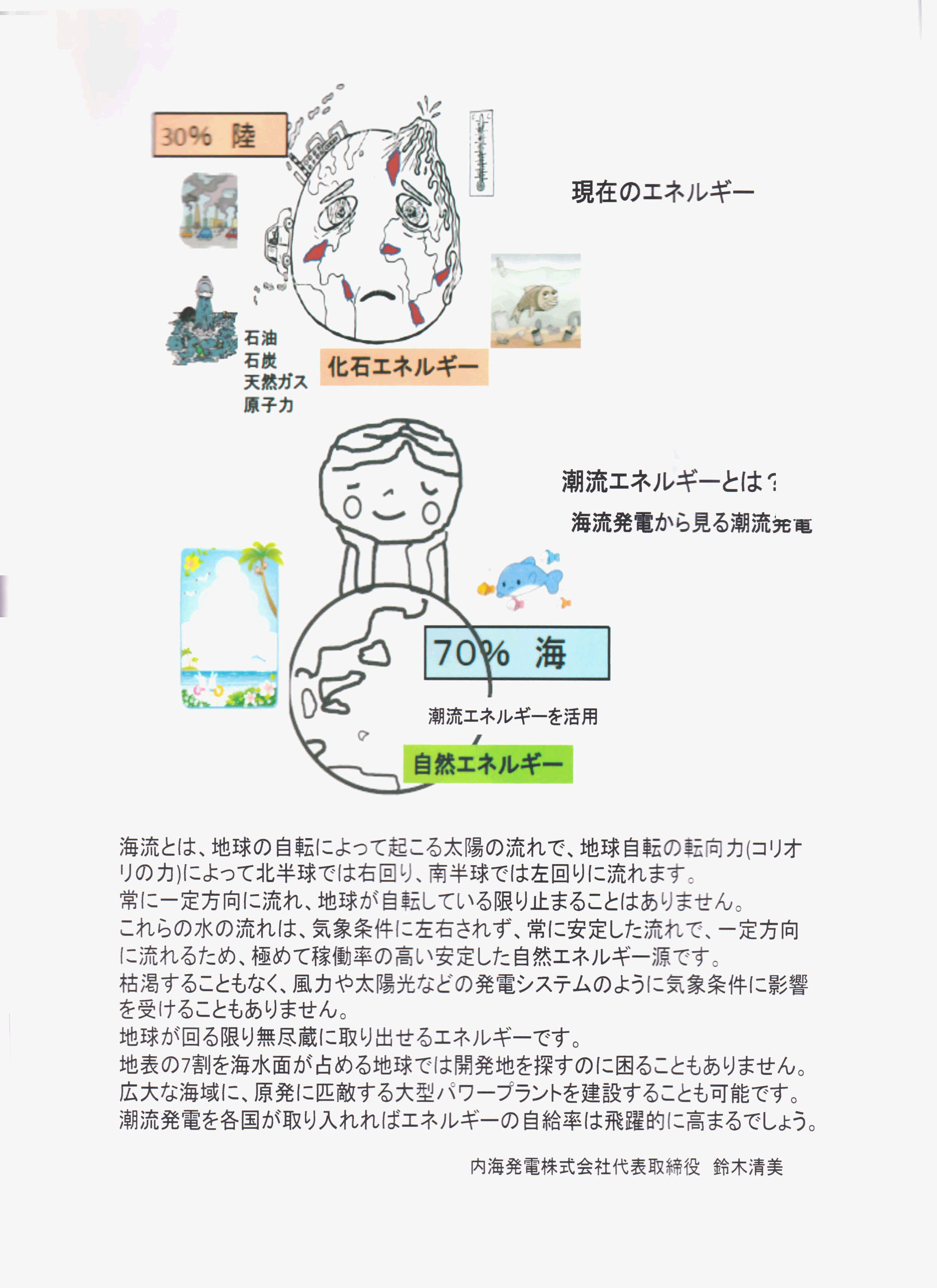 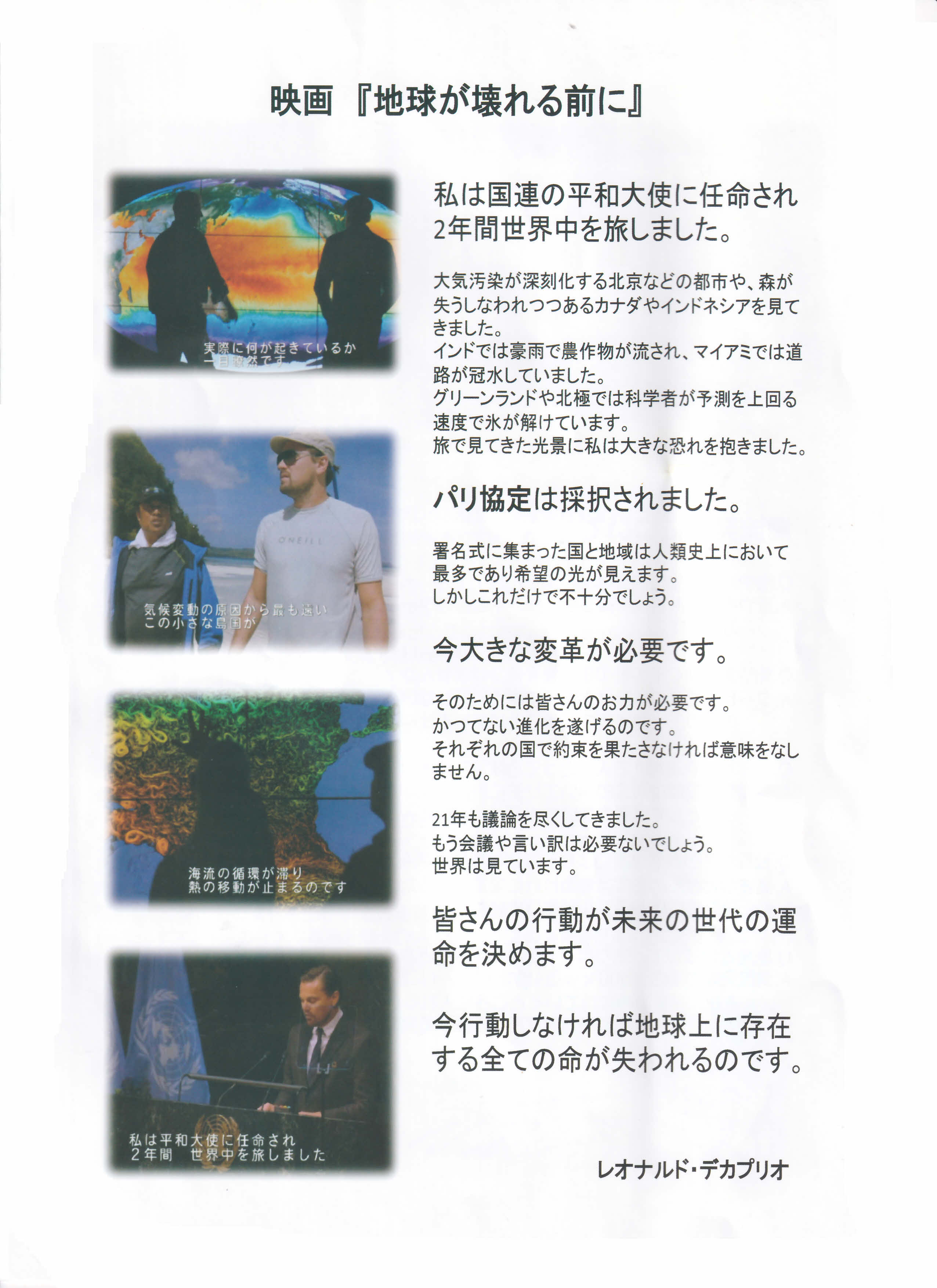 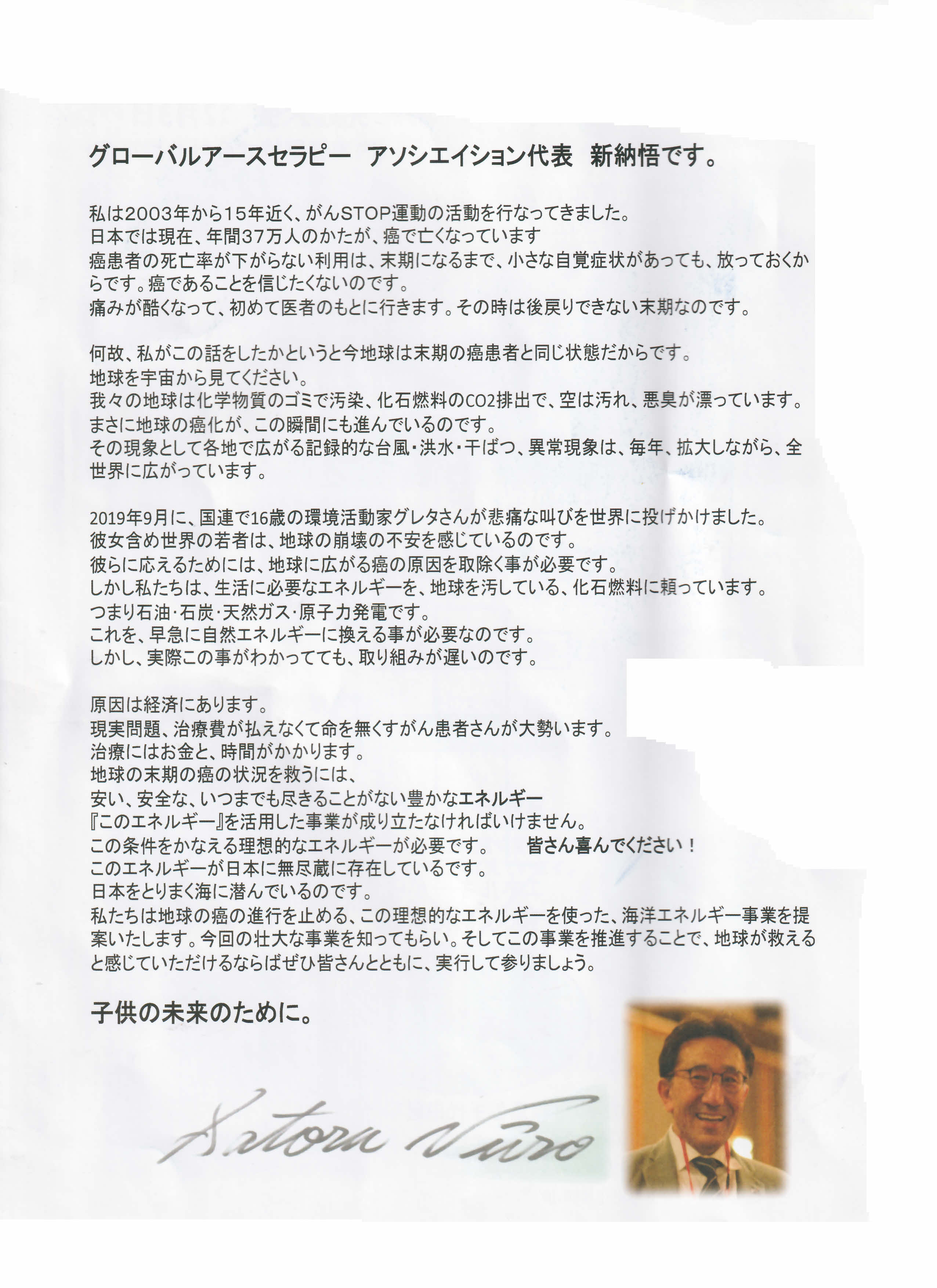 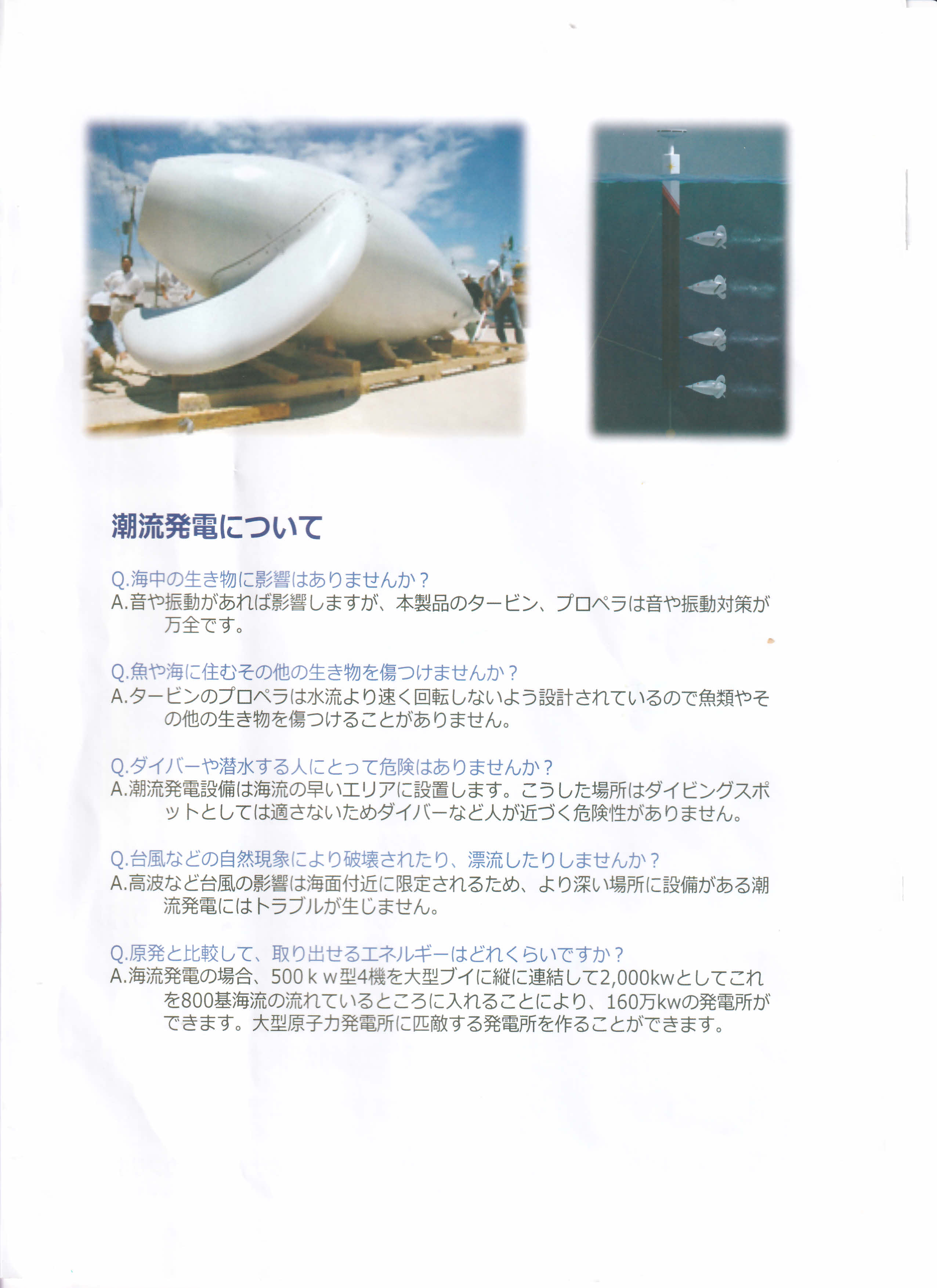 南青山１－３－１青山パークアクシス青山1丁目タワー１